专利合作条约(PCT)
技术合作委员会第二十八届会议2015年5月26日至29日，日内瓦报　告经委员会通过议程第1项：会议开幕委员会秘书克劳斯·马特斯先生代表总干事宣布会议开幕并对与会者表示欢迎。秘书处通知委员会，自PCT大会2014年9月22日至30日在日内瓦举行的第四十六届会议上通过关于“指定国际单位的程序”的谅解以来，这是本委员会召集的首次会议(参见文件PCT/A/46/6第25页)。秘书处请委员会注意该谅解的(b)段，该段指出：“PCT技术合作委员会应作为真正的专家机构至少在PCT大会前三个月举行会议，如果可能，将与(通常在某年5月/6月召开的)PCT工作组会议前后召开，以便向PCT大会提出其对申请的专业意见”。依据PCT大会通过的上述谅解，委员会的此次会议是在PCT工作组第八届会议期间同时召开的，与会人员名单参见会议报告(文件PCT/WG/8/26)。议程第2项：选举一名主席和两名副主席委员会一致选举维克托·波尔泰利先生(澳大利亚)担任本届会议主席。未提名副主席人选。议程第3项：通过议程委员会通过文件PCT/CTC/28/1拟议的议程草案。议程第4项：就拟指定维谢格拉德专利局担任PCT国际检索和初步审查单位
向PCT联盟大会提供咨询意见。讨论依据文件PCT/CTC/28/2和3进行。匈牙利代表团代表捷克共和国、匈牙利、波兰和斯洛伐克(维谢格拉德集团,或称为“V4”)发言，介绍了维谢格拉德专利局(VPI)申请被指定为PCT国际检索和初步审查单位的具体情况，详见文件PCT/CTC/28/2。通过担任中欧和东欧地区的国际单位，VPI将填补PCT在这方面的地域空白，它指出，中欧和波罗的海国家集团是WIPO在该地域的唯一地区集团，在这一地区没有正在运作的PCT国际单位。此外，VPI将弥补在欧洲的PCT国际检索和初步审查单位网络中的缺失环节，为目前现有的、特别是在目前未拥有其自身国际单位的地区增添了进一步的胜任资源。通过实现国际单位的全球范围的覆盖，VPI将有助于在中东欧地区更好地理解和更广泛地利用PCT，这也会改进来自这一地区国际申请的质量。该代表团强调指出，VPI是维谢格拉德集团合作的组成部分。在参与维谢格拉德合作的各国家局长期建立的传统和专门知识的基础上，并仰仗良好的质量管理，VPI将寻求在进一步提高全球专利制度的质量和效率的工作中成为一个可靠、高效和建设性的伙伴。VPI计划积极参与其他旨在为用户利益分担工作量、改进质量、进一步协调和更好地提供定制服务的国际举措和项目。此外，VPI的建立将符合在欧洲专利组织内部建立欧洲专利网络的理念，还将确保与新兴的欧盟内的统一专利保护制度进行顺畅互动。该代表团补充说，VPI将有助于实现在中欧和东欧地区繁荣创新、创造以及促进经济增长和提高竞争能力的目标。为实现这些目标，VPI计划向申请人提供进入PCT体系的更为有利和高效的选项，方法是使用当地语言并更加方便用户，对中小型企业、个体发明者和诸如此类的用户尤其是这样；与此同时，还要保持并在服务其发明者和产业时进一步发展各参与局与专利相关的专门知识。所有维谢格拉德集团缔约国的用户，都全力支持VPI的建立并将其指定为PCT国际检索和初步审查单位。代表团进一步强调指出，随着新兴经济体的经济产出日益增加；在更大程度上积极参与欧洲全球贸易；竞争力不断提高创新重点更加突出，维谢格拉德各国完全有能力在国际专利制度中发挥更大的作用。欧洲联盟2014年的创新联盟排行榜、2014年的全球创新指数和欧洲专利局与欧洲内部市场协调局(OHIM)关于知识产权的经济贡献的联合研究报告，都现身说法地提供了明确的证明，有关这方面材料的详细内容参见文件PCT/CTC/28/2。该代表团继续介绍了建立VPI及其要求被指定为国际单位两者之间的联系和V4合作的总体政治目标。我们可以把V4合作描述为中欧最引人瞩目举措，因为参与四国在各个层面举行了会晤，从政府首脑到专家磋商，不一而足。这一合作还包括非政府组织、智囊团、研究团体、文化机构和个人网络的活动。在知识产权层面，V4各工业产权局局长自1992年以来一直坚持召开年会。这些讨论不断形成了在全球和欧洲论坛就具有战略重要意义的问题所阐明的共同立场。V4国家知识产权局之间的合作还扩大到奥地利、克罗地亚、罗马尼亚和斯洛文尼亚，这就是所谓的“V4和朋友”会议。代表团强调说，V4各国在知识产权领域之间的合作已逐步跨越了地区的疆界，并具有了日益浓厚的国际色彩。这一趋向的实例包括与中华人民共和国国家知识产权局(SIPO)、日本特许厅(特许厅)以及北欧专利局(NPI)近期启动的合作活动。与特许厅和NPI的合作具有丰富的PCT内涵，因为除其他事项外，这一合作旨在与V4各主管局并其后与VPI分享国际单位的现有经验和知识，特别是把重点放在共同确保按时作出国际检索报告和提高其质量上。V4各国的实力和共同特点深深植根于知识产权法律和机构的传统，以及它们深入广泛地参与WIPO主持的全球合作。因此，VPI的所有参与局都是训练有素的工业产权局，承担着广泛的知识产权职能的责任，其中包括专利检索和审查。所有各国均为大量WIPO条约的成员国，同时也是《与贸易相关的知识产权协定》(TRIPS协定)和《欧洲专利公约》的成员国。文件PCT/CTC/28/2介绍了有关V4主管局在专利领域参与PCT和其他国际合作的更多详细情‍况。代表团指出，2015年2月26日，V4的国家工业产权局局长作为本国政府正式授权的代表在布拉迪斯拉发签署了维谢格拉德专利局协议(VPI协议)。VPI协议需按照缔约国各自的宪法规定批准，所有4国都需要议会批准。协议生效的内部程序已经在每个国家启动并且预计在2015年10月召开的PCT联盟大会对指定VPI为国际单位作出决定前完成。VPI将是PCT条约第16条和PCT实施细则第36条意义下的一个政府间组织。它将具有法人资格和履行职责所需的广泛的法律行为能力，包括在有关其作为PCT国际单位的事务上，由局长作为其代表。VPI计划在两个方面继续保持开放。首先，基于VPI行政委员会的邀请，依据该国家的国际义务，包括《欧洲专利公约》及其集中化议定书中的义务，它将向所有欧洲国家开放供加入。其二，VPI将不仅作为向V4国家专利局提交国际申请的国际检索单位和国际初步审查单位，还包括向V4国家相邻的《欧洲专利公约》成员国的受理局(即克罗地亚、立陶宛、罗马尼亚、塞尔维亚和斯洛文尼亚)提交的国际申请，只要后者为该目的指定VPI。VPI一经建立，维谢格拉德各国将完全符合《欧洲专利公约》及其集中化议定书所规定的义务，并将在缔结和执行与WIPO国际局签订的有关VPI作为一个国际检索和初步审查单位职能的协议中采取同样行‍动。代表团对VPI的结构作了说明，其结构沿袭了北欧专利局(NPI)现行的成功模式。由各缔约国代表组成的行政委员会将确保VPI的治理工作，与此同时，由局长牵头的秘书处将负责组织、日常管理和VPI工作的行政支助。秘书处和局长将充当外部所有各方与VPI的接口，其中包括国际局、受理局以及VPI与专利相关服务的其他国际伙伴和用户。在政府间层面的管理范畴内，缔约国的各国家局将代表VPI履行国际检索和审查的职能。通过统一检索和审查工具及做法，并通过在程序所有阶段进行的严格质量管理，将确保申请人总是可以获得始终保持高质量的统一的VPI服务。VPI的主要工作将是充当国际检索和初步审查单位，计划VPI还将提供国际型检索和补充性国际检索。此外，行政委员会还将能够有权决定赋予VPI专利领域的其他类似任务，并还可以授权局长签订类似的协议。该代表团提供了有关VPI运作的更多细节，运作立足于国家工业产权局之间进行的合作，这将确保顺利的履行其所有繁重的任务。通过集中使用其检索和审查资源，在VPI的主导下，参与工作的各主管局预计将会在拟检索和审查的领域里实现重大的协同效果和深入的专业化进程。在这一结构中，VPI作为一个国际检索和初步审查单位的检索和审查活动，将代表VPI并在其全面管理下由国家知识产权局承担。VPI的全部工作量将包括来自中欧地区的PCT申请。根据VPI业务计划的保守估算，在三年过渡期后，预期每年VPI将处理200件国际申请。在中期阶段，凭借该地区创新能力的进一步改进，这一数字甚至有可能会翻番，并上升到每年400件申请。行政委员会将负责制定分配拟由各参与局承担的工作的标准。这方面的主要标准将包括技术专门知识、文档语言和在某技术领域的可用能力。为此目的，VPI将通过草拟其审查员的“能力图”，对每个参与局的专利审查员所覆盖的技术领域进行评估。基于现有审查员的数量以及某些审查员拥有超过一个技术领域的正式资格，在绝大部分技术领域VPI将能够进行内部交换检索或审查。此外，审查员的语言技能也可以使之在VPI业务活动的语言方面进行内部交流。这些内在的灵活性在很大程度上将有助于使局长和秘书处负责的VPI工作量的分配工作得到优化。代表团在介绍评估情况时明确表示，借助参与局的联合资源，VPI完全符合实施细则36.1条规定的最低要求。具体说来，为支持VPI申请提交的各项文件载有大量关于VPI检索和审查资源及其审查员资格的信息；关于为检索和审查目的查阅文献信息以及有关质量管理体系和内部复查安排的信息，其中包括在各参与工作的国家局层面适用的相关信息。整体而言，VPI拥有185个专职和10至12名可供使用的兼职审查员，他们能够检索和审查所有的技术领域。他们都具有足够的技术职称和必要的经验，从而能够以高效、及时的方式开展高质量的检索和审查。他们都具有硕士或者博士学位，均参加过综合、深入和精心设计的培训课程，并在被聘任为审查员之前通过相关的考试。此外，他们中的大多数人都在很大程度上受益于世界知识产权组织、欧洲专利局、美国专利商标局、其他国际单位和国家局以及大学和其他专门从事知识产权工作的机构组织的培训课程。在与日本特许厅和北欧专利局建立的合作框架下也安排了对VPI审查员的培训。对不断提高VPI审查员的能力和竞争力，保持技术知识更新，行政管理委员会将为他们设计培训大纲，确保各种培训机会得到合理的计划和有效的利用。此外，VPI将组织审查员交流和定期会议，以进一步提高检索和审查实践的一致性。VPI的审查员除了具有使用本国语言(捷克语、匈牙利语、波兰语、斯洛伐克语)的能力之外，还精通英语，他们中的大多数人还具有良好的德语和/或法语知识。他们理解和使用的其他语言还包括克罗地亚语、意大利语、日语、俄语、西班牙语和瑞典语。此外，VPI的审查员将配备有充足的资源来开展优质工作：审查指南、信息技术系统、检索和审查工具。特别是，VPI的每个参与局拥有广泛的可获取的专利信息和科学文献，以及审查员可使用的检索平台及链接。由于V4国家是《欧洲专利公约》的缔约国，VPI的参与局可以访问EPOQUENet以及若干商业检索平台；在文件PCT/CTC/28/2中详细介绍了各参与局可查寻的文献资料。VPI的四个主管局还持续审查它们查寻专利和非专利文献数据库的情况，通过引进新的数据库和信息来源改进检索程序。这方面的工作为建立和维持检索程序的高标准作出了贡献。除此之外，审查员参加与专利检索相关的培训课程和研讨会，内容包括有效使用专利和非专利文献数据‍库。该代表团还告知委员会VPI将如何建立起自身的质量管理体系，使之涵盖所有它向用户提供的服务：对处于国际阶段的PCT申请的处理；国家申请所要求的国际型检索；合同工作和业务服务。在今年10月PCT联盟大会作出指定之时将对该体系进行全面规划。然而，文件PCT/CTC/28/2附件二的附录一已包含了有关VPI质量管理体系计划的详细内容，将根据ISO 9001标准对其进行认证。此外，VPI各参与局都已建立了设计其国家专利授予程序的完善的质量管理体系，这些体系均已经ISO认证并遵循类似的准则和目标。VPI质量管理体系将建立在参与国家局体系的基础上，还将扩大到涵盖PCT国际阶段的程序，并遵守《PCT国际检索和初步审查指南》。质量标准和做法将在所有PCT工作中进行协调统一，也将全面遵守PCT规定的各项标准和做法以及欧洲专利局适用的标准和做法。该代表团告知委员会，根据文件PCT/A/46/6第25段所述的《PCT大会谅解》(a)段的要求，VPI请求日本特许厅(特许厅)和北欧专利局(NPI)提供援助，以协助评估VPI在何种程度上复合被指定作为国际单位的相关要求。特许厅的介入是根据V4各国的国家工业产权局与特许厅签署的《合作备忘录》，这项备忘录是于2014年9月签订的。向NPI寻求提供援助是鉴于NPI与VPI在结构、组织、原则、目标等方面的相似性以及北欧国家与V4国家之间良好稳固的合作关系。为提供必要的援助，特许厅和NPI的代表今年3月访问了VPI的参与局。这些访问使V4各主管局有机会向来访的代表介绍了VPI项目及其为完成国际检索和初步审查单位的各项任务所作的准备工作。特许厅和NPI的专家们收到了大量结构严谨的信息，通过其参与局的介入，VPI对这些信息的安排方式将使它符合指定的全部要求。从另一个角度来看，特许厅和NPI的代表们详细介绍了作为国际单位的运作情况。具体而言，他们介绍并解释了上述各局的信息技术系统、质量管理体系、工作方法和流程。在这些会议基础上，特许厅和NPI的专家们草拟了关于VPI能够满足指定要求的初步报告(参见文件PCT/CTC/28/2附件二的附录二)，这份报告草案在对VPI符合指定标准的任何严重置疑方面没有提出任何具体问题。然而，特许厅和NPI的专家们也强调了在VPI层面上发展适宜机制的必要性，以便确保在检索和审查的做法及各参与局之间的产品上保持一致，同时也为确保VPI秘书处与各参与局之间工作的顺畅。它们进一步指出，除目前在各参与局现行的质量管理体系外，还应在指定之前尽可能彻底的对VPI的质量管理体系进行规划。该代表团在结束发言时指出，V4各国想明确表达它们的观点：VPI将能够满足作为国际检索和初步审查单位所适用的全部要求。VPI作为国际单位的工作将会对该地区及其他地区的经济增长、竞争力和创新作出重大贡献，同时也会对PCT建立的全球专利制度的正常运行作出重要贡献。日本代表团确认说，继V4各国在2014年PCT工作组上宣布VPI拟寻求被指定为国际单位以来，它签署了旨在分享知识和经验的合作备忘录。作为这一进程的一部分，特许厅官员访问了VPI的两个参与局(匈牙利知识产权局和斯洛伐克共和国工业产权局)。特许厅官员注意到，VPI的审查员总数约200人，各局能够查阅PCT最低限度文献中的所有文献，VPI各参与局已经为专利审查程序取得ISO 9001认证，而且随着VPI的建立，将建立一个共同的VPI质量管理体系。换言之，VPI的审查员将遵循两类质量政策，要么遵守其各自国家局针对国家专利申请的现行政策，或者遵循VPI针对国际专利申请的质量政策。在这些会议基础上，特许厅未发现任何让人对VPI符合指定标准产生重大疑虑的特别问题。有鉴于此，该代表团支持指定VPI担任国际检索和初步审查单位的申请，并指出正如匈牙利代表团在上文第18段中所提出的尚需开展进一步工作。日本代表团进一步指出，它认为与VPI的合作对日本也是有利的，它将利用所取得的经验为PCT工作组和PCT国际单位会议质量小组的进一步讨论作出贡献。北欧专利局(NPI)代表团也确认说，它曾访问过VPI的参与局(捷克共和国工业产权局和波兰共和国专利局)。NPI的官员获取了有关上述两个参与局以及VPI的详细信息：其设置、组织、质量管理和法律框架，特别是通过其参与局的介入有关VPI符合被指定为国际检索和初步审查单位的所有要求的相应信息。NPI也能够向VPI代表说明了NPI的机构设置及其作为一个国际检索单位、国际初步审查单位和PCT补充国际检索单位的运行情况，包括工作流程、合作模式、协调工作方法、信息技术系统和质量管理体系。NPI的官员们还能够与部分专利审查员进行座谈并看了他们的工作环境。该代表团指出，VPI的合作模式严格按照成功的NPI模式。在提及访问报告时(参见文件PCT/CTC/28/2附件二的附录二)，该代表团总结说，VPI将符合审查员数量和获取最低限度文献的基本要求，审查员们看来具有高水平的技术能力并经过了培训。VPI参与局已为其在ISO 9001基础上的国家专利授予程序建立了质量管理体系，因此，VPI自身的质量管理体系应当是可以实现的，并且在这一领域的工作已经取得了充分进展。尽管对落实和统一流程的工作不可小觑，但在VPI看来，所有的参与局都在全力以赴的应对这一挑战。因此，北欧专利局代表团支持指定VPI作为国际检索和初步审查单位的申请。奥地利代表团表示支持指定VPI担任国际检索和初步审查单位。正如文件PCT/CTC/28/2所指出的，奥地利专利局根据一项双边协议，以其作为国际检索和初步审查单位的身份，曾与匈牙利知识产权局进行合作。根据上述协议，奥地利专利局将国际检索的工作外包给匈牙利知识产权局。这一合作在减少国际检索的积压工作量方面发挥了重要作用，大大提高了奥地利专利局发布国际检索报告的及时性。鉴于这一合作取得的成功，突出显示了匈牙利知识产权局在工作产品的及时性和质量方面的经验，因此该代表团支持指定VPI作为国际检索和初步审查单位。新加坡代表团表示支持VPI提出的被指定担任国际检索和初步审查单位的申请，代表团认为这一指定具有很大优势。通过汇集四个参与国家局的现有资源，并统一这些局的检索和审查工具及做法，VPI将完全有能力在中欧和东欧地区交付具有一致性和高质量的服务。VPI各参与局的多样化和技术上称职的工作人员是这一系统的宝贵资产，该代表团毫不怀疑这些审查员完全可以处理与国际检索和初步审查单位相关的工作量。除此之外，日本特许厅和北欧专利局进行的实况调查访问结果使我们更加相信，VPI将会满足被指定作为国际单位的所有标准。该代表团认为，VPI为确保其努力的目标得到认可并使之具有高质量已付出了巨大努力。因此该代表团表示明确支持VPI寻求实现的目标，并相信对其的指定将会大大提高PCT的价值。挪威代表团指出，它支持VPI申请被指定为PCT国际检索和初步审查单位。代表团指出，VPI立足于与北欧专利局(NPI)相似的模式。作为VPI的伙伴成员之一，挪威工业产权局(NIPO)利用其资源为当地的用户提供了PCT国际阶段的工作产品。NIPO的一位代表作为NPI代表团成员，曾在2015年3月访问了捷克共和国工业产权局和波兰共和国专利局。根据此次访问和文件PCT/CTC/28/2和3所提供的信息，该代表团支持指定VPI担任国际检索和初步审查单位。瑞典代表团指出，瑞典专利和注册局已认真审议了文件PCT/CTC/28/2提供的VPI的申请，同时也认真审议了文件PCT/CTC/28/3所介绍的有关组成VPI各国家局的质量管理体系。该代表团认为，VPI充分符合实施细则36.1和63.1有关其组成的各项要求，因此该代表团全力支持指定该局担任国际检索和初步审查单位。丹麦代表团指出，作为北欧专利局的一个伙伴局，它以极其浓厚的兴趣审议了有关指定VPI作为国际单位的申请。代表团认为已遵循了所有的相关程序，并且实施细则中的各项要求均已得到满足。故该代表团支持指定VPI担任国际检索和初步审查单位。中国代表团指出，根据VPI的申请和曾访问过参与VPI的国家局的两个国际单位的报告，代表团认为VPI在审查员人数、获取最低限度文献、具有检索和语言能力的工作人员以及质量管理体系方面，均已满足指定担任国际检索和初步审查单位的各项要求。因此，该代表团支持指定VPI作为国际检索和初步审查单位，通过向中欧和东欧地区的用户提供这些服务，它将对PCT体系的发展作出贡‍献。美利坚合众国代表团指出，它已认真审查了VPI请求担任国际检索和初步审查单位的申请。在聆听了日本和北欧专利局代表团的发言后，美利坚合众国代表团满意地注意到VPI遵循了从现有的国际单位获取援助的建议，以便根据PCT大会在2014年的第四十六届会议上通过的程序对其指定标准的达标情况进行评估。此外，该代表团还与VPI进行了双边讨论，澄清了该申请中某些方面的问题，该代表团高兴地向会议通报说，VPI已对它提出的问题作出了令人满意的答复。因此该代表团支持指定VPI担任国际检索和初步审查单位。芬兰代表团解释说，它已认真审查了VPI请求成为国际检索和初步审查单位的申请。在听取了匈牙利代表团所作的全面介绍以及日本代表团和北欧专利局的阐述之后，芬兰代表团相信，VPI将符合担任高质量的国际检索和初步审查单位的全部要求，因此支持这一指定。智利代表团根据智利国家工业产权局近期的经验，了解建立一个国际检索和初步审查单位所要面临的挑战。该代表团支持VPI成为国际检索和初步审查单位的申请，并相信VPI能够满足所要具备的拥有质量管理体系的各项要求，日本特许厅和北欧专利局在其报告中已阐述了这一点。澳大利亚代表团对指定维谢格拉德专利局为国际检索和初步审查单位的申请表示欢迎，申请中提供的强有力的证据显示出该局如何满足了实施细则36.1和63.1所规定的下限要求。该代表团支持请求指定的申请，因为它承认每个参与国家局本身在专利审查方面的漫长历史，这些都将会使VPI目前产生丰硕的成果。该代表团因此支持本委员会向PCT大会就拟议的指定VPI为国际检索和初步审查单位提出任何积极建议。西班牙代表团也支持VPI成为国际检索和初步审查单位的申请，并对匈牙利代表团就该申请所作的介绍表示满意。加拿大代表团注意到指定VPI担任国际检索和初步审查单位的大多数标准均已得到满足。鉴于北欧专利局所作的有关质量管理体系可以成功到位的评估意见，加拿大代表团对于这一指定可以给予全力支持。希腊代表团指出，依据匈牙利代表团所作的介绍和支助文件，我们显然应当支持VPI提出的被指定为国际检索和初步审查单位的申请。墨西哥代表团支持指定维谢格拉德专利局为国际检索和初步审查单位，这将有益于PCT体系。在对该申请进行审查后，该局已符合所有的指定标准。罗马尼亚代表团表示支持指定VPI为国际检索和初步审查单位。大韩民国代表团支持指定VPI担任国际检索和初步审查单位，并希望这将有助于提高PCT体系的质量。主席总结说，各代表团对指定VPI担任PCT国际检索和初步审查单位给予了强有力的支持。发言提及了制定相应机制的重要性，以确保四个参与局之间方法的一致性以及四局之间程序的一致性，以便进一步确保工作流程的顺畅和协调一致的工作产品的顺利生产。我们还需对VPI的质量管理体系的规划和实施进行艰苦的工作，这对在国际检索和初步审查阶段交付高质量的产品至关重要，这也是PCT取得成功的关键所在。然而，主席认为如VPI一如既往继续努力工作，它将取得出色的成果。该委员会一致同意向PCT联盟大会建议指定维谢格拉德专利局担任PCT国际检索和初步审查单位。匈牙利代表团代表捷克共和国、匈牙利、波兰和斯洛伐克代表团感谢全体代表团所给予的支持，并对日本特许厅和北欧专利局提供的援助表示特别感谢。该代表团认为，这一进程显示出PCT联盟大会所通过的谅解的优越性，它使我们得以进行有效的审查工作同时也为我们提供了根据提出的意见和建议采取行动的时间。议程第5项：主席总结委员会注意到在主席的职责下撰写的文件PCT/CTC/28/4主席总结的内容，并同意向PCT大会提供该总结，作为议程第4项下所提咨询意见的记录。议程第6项：会议闭幕主席于2015年5月29日宣布会议闭幕。委员会以通信方式通过了本报告。[文件完]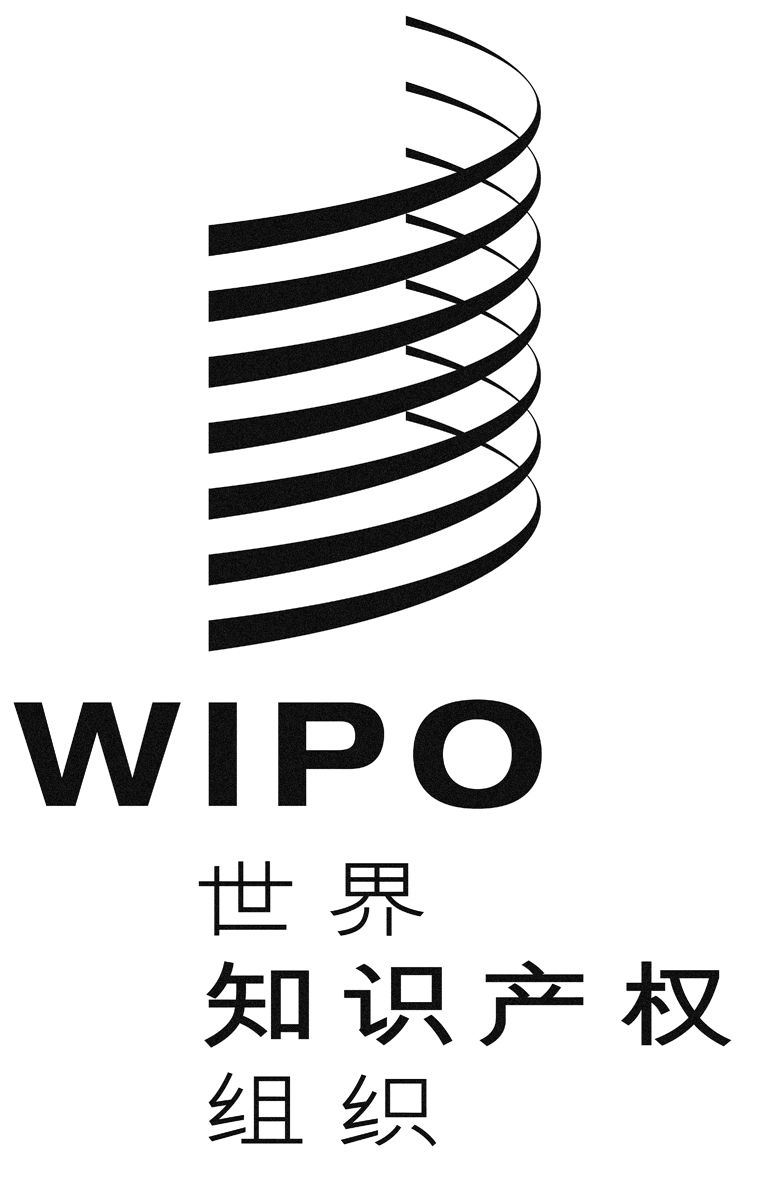 CPCT/CTC/28/5PCT/CTC/28/5PCT/CTC/28/5原 文：英文原 文：英文原 文：英文日 期：2015年9月7日  日 期：2015年9月7日  日 期：2015年9月7日  